Alex Montaldo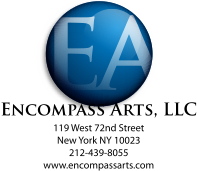 AEA - SAG AFTRA  www.alexmontaldo.comHeight 5.6 ½Hair Color BrownEye Color Green/BrownWeight 130 lbsBody Type AthleticTELEVISIONOne Dollar					Fred				CBS All AccessModern Love					Heroin Addict    			Amazon VideoMr. Robot 					Keith				USA NetworkMysteries at The Museum				Dwight Armstrong			Travel ChannelMysteries at The Museum				E.A. Poe’s Rescuer			Travel ChannelThe Whisper					Alex				Channel 4 San DiegoFILMThe Seeding					Corvus (Main Supporting)		Barnaby Clay, dir.In the Ring (Feature in development)			Johnny Martinez (Lead) 		Script by Aaron Latham		Pastiche (Short)					Sidney Loren (Lead)		Shivann Makker, dir.The Will (Feature: theatrical release 2014)		Robert (Lead)			Achilles MotionSmack (Short)					Addict (Lead)			Meet Mario ProductionsPortraits in Dramatic Time 				Principal				Lincoln Center for the Performing Arts(Opp. Catalina Sandino Moreno)Naklin (Feature)					Shaman (Supporting)		Grannell Knox, dir.		KIDS (Short)					Guy (Lead)			MVN ProductionsBel Sonno (Short)					Gabriel (Lead)			Erica Diaz, dir.Fragments of the World (Short)			Supporting			Munefusa Shimohara, dir.The Reply Letter (Short)				Supporting			Yong Pil Choi, dir.Adored (Feature)					Supporting			Corsaro ProductionsBerlin Film Festival Official SelectionTHEATERShadow Boxing (One-man show by J. Gaddas)    	Flynn (Lead)			Theater Row Streaming, NYCMisterman (One-Man show by Enda Wash)		Thomas Magill (Lead)		The Balcony Theater, NYCGolden Boy (Off Broadway)				Joe Bonaparte (Lead)		GK ARTS Center, NYCOrphans						Phillip (Lead)			Aaron Latham, dir., NYCGolden Boy					Joe Bonaparte (Lead)		Aaron Latham, dir., NYCSplit Screen					Kit (Lead)			Let Live Theater, LASplit Screen					Kit (Lead)			Hellen Mills Theater, NYCGuns, Shackles and Winter Coats			Private Rodriguez (Supporting)   	The Producers Club, NYCLa Revolution					Francisco Madero (Lead)		Symphony Space, NYCLa Revolution					Francisco Madero (Lead)		Mint Theater, NYCPredestined					Dark Angel (Supporting)		Theater for the New City, NYCZero Hour					Sasha (Lead)			Marilyn Monroe Theater, NYCTRAININGLee Strasberg Theater and Film Institute 		Acting: Irma SandreyConservatory Program				Acting for Film and TV: Paul Calderon		NYC						Singing: Bruce Baumer						Speech and Dialects: Barbara RubinActing Classes and Private Coaching			Lyle Kessler Master Class				NYC						Anthony Abeson					NYC						Ilene Starger (Casting Director)			NYC						Ellyn Marshal (Casting Director)			NYC						Maribeth Fox (Casting Director)			NYCVoice and Dialects					Barbara Rubin					NYC						Leigh Dillon					NYCAudition Technique				Old Globe Theater					San DiegoCold Reading					TJ Sullivan					San DiegoStage/Film Combat Proficiency Certificate		Society of American Fight DirectorsSPECIAL SKILLSLos Angeles local hire. Rock Singer Sports: Kick Boxing, Boxing, Beach Volleyball, Tennis, Basketball, Swimming, Aerobics, Soccer, Kayak, Wrestling - Stage Combat Accents: New York, Southern, Northern Irish, Cockney/London, British RP, Mexican, Italian, French Languages: Knowledge of Spanish, Fluent in Italian Trained in physical technique and clown, valid driver license, valid passport, Master’s degree in clinical psychology, First Aid, CPR, AED Certified. Awards and Recognitions:2016NY1 New Yorker of the Week 2020Cult Movies International Film FestivalWon, Festival AwardBest Actor for Pastiche Pastiche Fiilms2021Florence Film AwardsWon, Honorable MentionBest Actor for Pastiche (2020)Pastiche Fiilms2021Lonely Wolf: London International Film FestivalNominated, Festival AwardOutstanding Performance by an Actor in a Leading Role for Pastiche (2020)Pastiche Fiilms202013 HorrorWon, Best ActorPastiche Fiilms2020Bloodstained Indie Film Festival2nd place, Festival AwardBest Actor for Pastiche (2020)Pastiche Fiilms2020Hollywood Blood Horror Festival Won, September AwardBest Acting Ensemble for Pastiche (2020)2020Independent Horror Movie AwardsNominated, Summer AwardBest Kill for Pastiche (2020)Pastiche Fiilms2020Maverick Movie AwardsNominated, Maverick Movie AwardBest Ensemble Performance - Short Film for Pastiche (2020)Pastiche FiilmsAdditional awards* not verified by IMDb2019The Cutting Room International Short Film Festival *Best Actor